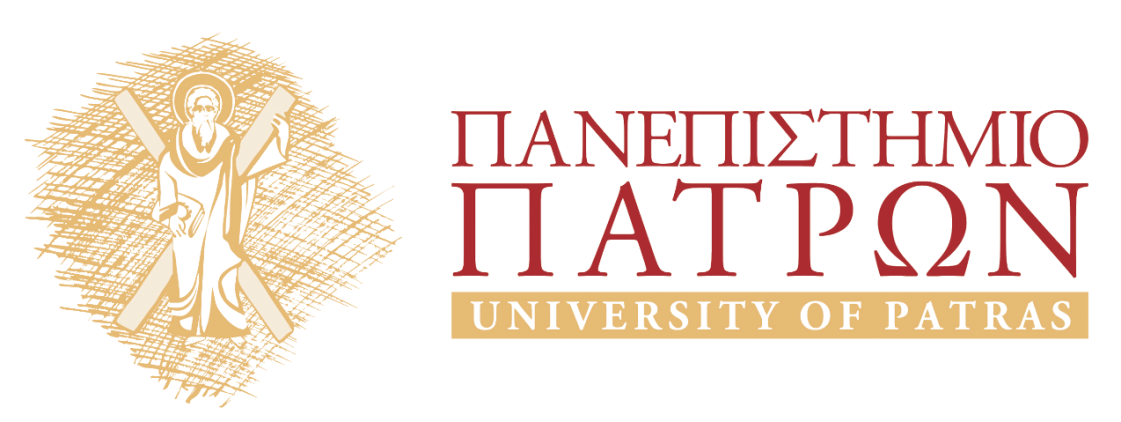 «Αριστοτέλους Περί Ζώων Μορίων(ΕΡΓΑΣΤΗΡΙΟ ΑΝΑΓΝΩΣΗΣ ΦΙΛΟΣΟΦΙΚΩΝ ΚΕΙΜΕΝΩΝ: ΑΡΧΑΙΑ ΦΙΛΟΣΟΦΙΑ Α)».Ενότητα 7ηΠερί Ζώων Μορίων Ι: Η δομή των αιτιακών εξηγήσεων: ο συνδυασμός τελικών και μηχανικών αιτίων Στασινός ΣταυριανέαςΤμήμα Φιλοσοφίας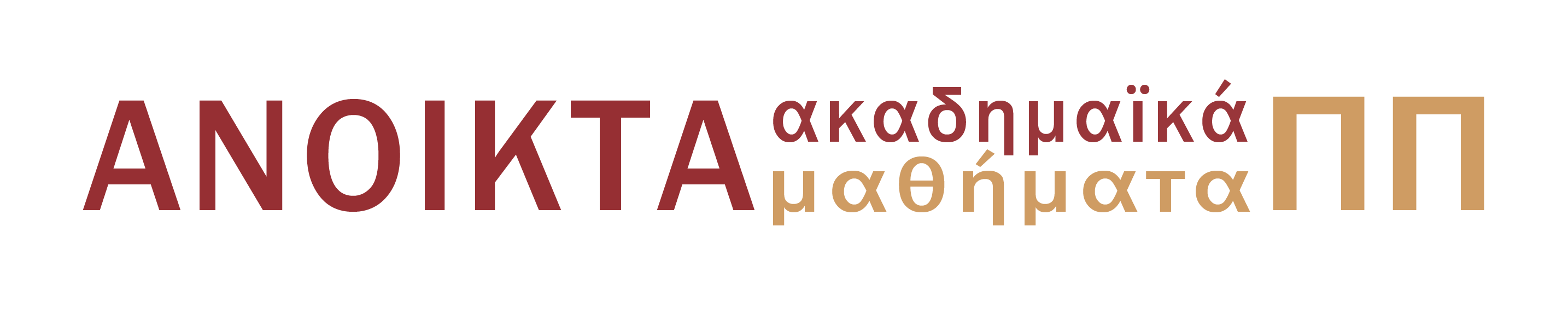 Ενότητα 7ηΠερί Ζώων Μορίων Ι: Η δομή των αιτιακών εξηγήσεων: ο συνδυασμός τελικών και μηχανικών αιτίων.Κύριο μέλημά του Αριστοτέλη είναι η υπεράσπιση της τελεολογικής εξήγησης των έμβιων όντων ενάντια στις μηχανιστικές εξηγήσεις των παλαιότερων φιλοσόφων, κυρίως του Εμπεδοκλή και του Δημόκριτου. Ο Αριστοτέλης δεν απορρίπτει τις μηχανιστικές εξηγήσεις ή τις εξηγήσεις που εξηγούν τη διαμόρφωση των οργάνων των εμβίων όντων με βάση τις υλικές συνθήκες. Καταδεικνύει όμως την ανεπάρκειά τους για την εξήγηση και κατανόηση των σχετικών φαινομένων. Ο φυσικός ή ο βιολόγος πρέπει να λάβει υπόψη του το τελικό αίτιο της ανάπτυξης των φαινομένων που εξηγεί: στην περίπτωση των οργάνων των εμβίων όντων, το τελικό αίτιο είναι οι λειτουργίες των οργάνων, οι οποίες συνολικά στοχεύουν στην επιβίωση του εμβίου όντος και την εύρυθμη λειτουργία του οργανισμού ως συνόλου.Στα έμβια όντα, η τελολογική αρχή εξηγεί την αναπαραγωγή των έμβιων όντων ως διατήρηση της μορφής του φυσικού είδους και εκφράζεται στην γνωστή έκφραση του Αριστοτέλη άνθρωπος άνθρωπον γεννά. Στο πεδίο της έμβιας φύσης η εκδήλωση της τάξης και της τελολογίας εμφανίζει τη μέγιστη προφάνεια. Όλες οι βιολογικές διαδικασίες που είναι χαρακτηριστικές των έμβιων όντων (π.χ. θρέψη, αύξηση, αναπαραγωγή) στοχεύουν στη διατήρηση και την αναπαραγωγή των φυσικών ειδών. Το φυσικό είδος δεν έχει απλώς ταξινομική αξία, αλλά συνίσταται από τα ουσιαστικά γνωρίσματα που χαρακτηρίζουν τα μέλη ενός φυσικού είδους. Τα αριστοτελικά φυσικά είδη είναι αιώνια και δεν υπόκεινται σε κάποια φυσική εξέλιξη (σε αντίθεση με τη διδασκαλία της σύγχρονης βιολογίας)H τελεολογική αντίληψη του Αριστοτέλη εμφανίζεται και στον τρόπο με τον οποίο αντιλαμβάνεται τη σχέση λειτουργίας και οργάνου σε ένα έμβιο ον. Το είδος συνιστά την οργανωτική αρχή δόμησης του οργανισμού και γίνεται αντιληπτό στις λειτουργίες των έμβιων όντων. H λειτουργία έχει προτεραιότητα απέναντι στο όργανο και καθορίζει τη διαμόρφωση του σωματικού οργάνου. H φυσική επιστήμη πρέπει να αναγνωρίζει αυτή την προτεραιότητα και να προσπαθεί, στη βάση της, να επιτύχει αιτιακές, και πιο συγκεκριμένα τελεολογικές, εξηγήσεις. Η Αριστοτελική τελεολογία και η έρευνα της φύσης ποια είδη τελεολογικών εξηγήσεων συναντάμε στον Αριστοτέλη και με ποιον τρόπο συνδέονται μεταξύ τους ποια είναι η βάση των τελεολογικών εξηγήσεων και ποια είναι η έκταση ή εμβέλεια της αριστοτελικής τελεολογίας. Οι τελεολογικές εξηγήσεις που δίνει ο Αριστοτέλης για (α) την οντογένεση και (β) τη μορφολογία των εμβίων όντων.Η ανάπτυξη των εμβίων έχει ως τελικό αίτιο το ώριμο έμβιο ον το οποίο θα είναι αποτέλεσμα αυτής της αναπτυξιακής διαδικασίας, ενώ τα μέρη τους εξηγούνται με βάση τις λειτουργίες τις οποίες μπορούν να επιτελέσουν για την επιβίωση του εμβίου. Τι ενοποιεί τις δύο αυτές κατηγορίες τελεολογικών εξηγήσεων και υπάρχει κάποια σχέση προτεραιότητας ανάμεσά τους;Τι είδους εξηγήσεις είναι εν τέλει οι τελεολογικές αριστοτελικές εξηγήσεις και σε τι είδους οντότητες αναφέρονται. Ποια είναι εν τέλει είναι τα φαινόμενα τα οποία θα πρέπει να εξηγηθούν με βάση την τελεολογία και ποια θα πρέπει να εξηγηθούν με βάση την μηχανικιστική ανάγκη και μόνο. Η σχέση ανάμεσα στις τελεολογικές και τις μηχανιστικές εξηγήσεις. ΕρωτήματαΟ Αριστοτέλης χρησιμοποιεί και τους δύο τύπους εξηγήσεων για να μιλήσει είτε για την απλούστερη ύλη, τα ομοιομερή σώματα, είτε για συνθετότερα είδη σωμάτων, και κατεξοχήν για τα έμψυχα σώματα. Το πρώτο ερώτημα που διχάζει τους σχολιαστές είναι το κατά πόσον οι μηχανιστικές κινήσεις της ύλης είναι επαρκείς για να παράγουν τα αποτελέσματα ή φαινόμενα τα οποία μελετά ο φυσικός.Όρισμένοι σχολιαστές απαντούν θετικά σε αυτό το ερώτημα και θεωρούν ότι η αναφορά σε τελικά αίτια έχει μόνο ευρετική αξία.Αντίθετα όσοι απαντούν αρνητικά πιστεύουν ότι τα τελικά αίτια έχουν κάποιο οντολογικό αντίκρυσμα, και ότι οι αιτιακές αλυσίδες στη φύση δεν συνέβαιναν με τον τρόπο που παρατηρούμε εάν δεν υπήρχαν τελικά αίτια στον φυσικό κόσμο. Εδώ οι ερμηνείες διχάζονται και πάλι ανάμεσα σε εκείνες που θεωρούν ότι  (Ι) οι φυσικές διαδικασίες είναι δυνατόν να περιγραφούν ως αμιγώς μηχανικιστικές χωρίς την αναφορά σε τελικά αίτια, αλλά η ανάφορά σε τελικά αίτια είναι ανακαία για να καταλάβουμε γιατί τα αποτελέσματα προκύπτουν ως αγαθά αποτελέσματα.(ΙΙ) η ανάπτυξη και λειτουργία των οργανισμών είναι αποτέλεσμα της παρέμβασης του είδους τους ως ενός μη αναγώγιμου στα υλικά συστατικά τους στοιχείου Η αριστοτελική τελεολογία έχει εξηγητική δύναμη μόνο στο επίπεδο των οργανισμών ή εξηγεί μεταβολές και για απλούστερα σώματα, όπως π.χ. είναι τα ομοιομερή σώματα, ή ακόμη και άλλα φυσικά μετεωρολογικά φαινόμενα, όπως π.χ. η βροχή.Οι τελεολογικές εξηγήσεις αφορούν και τον υποσελήνιο κόσμο ως ολότητας; Και εάν ναι, με ποιον τρόπο; Ορισμένοι σχολιαστές κατανοούν την αριστοτελική φύση διανεμητικά, σαν να αναφέρεται δηλαδή στις φύσεις των επί μέρους σωμάτων, ενώ κάποιοι άλλοι θεωρούν ότι υφίσταται μία κοσμική φύση. Η αναπαραγωγή των εμβίων όντωνΗ τελεολογική διάσταση της αριστοτελικής σκέψης εμφανίζεται με καθαρότητα στην εξήγηση της φυσικής αναπαραγωγής: όλες οι βιολογικές διεργασίες που είναι χαρακτηριστικές για τα έμβια όντα αποσκοπούν στη διατήρηση των ειδών· το είδος αποτελεί τη θεμελιώδη πραγματικότητα που κυριαρχεί στις διαδικασίες διαμόρφωσης, ανάπτυξης και εκτέλεσης των λειτουργιών μέσα στις συγκεκριμένες συνθέσεις ύλης και μορφής. O σκοπός της αναπαραγωγής είναι η διατήρηση του είδους που μεταφέρεται στον επόμενο φορέα του ως ατομικό βιολογικό εκπρόσωπο του είδους. Τα έμβια όντα, μέσω της αναπαραγωγής, επιδιώκουν την ατομική τους διαιώνιση. Το αποτέλεσμα είναι ένας απόγονος που φέρει το ίδιο Είδος όπως και ο γεννήτορας. Έτσι, η επιδίωξη της επιβίωσης των ατομικών όντων έχει ως τέλος τη διατήρηση των ουσιαστικών γνωρισμάτων του φυσικού Eίδους. H αριστοτελική εξήγηση της διαδικασίας αναπαραγωγής βασίζεται σε ένα σχήμα σύμφωνα με το οποίο ο αρσενικός γεννήτορας παρέχει στον γόνο το είδος επιδρώντας στην ύλη του θηλυκού (το αίμα της έμμηνης ρύσης: καταμήνια). Το όργανο μετάδοσης του είδους του γεννήτορα στον γόνο είναι το σπέρμα (ή, ακριβέστερα, ένα συστατικό του, το πνεύμα). Ωστόσο, οι περιορισμοί που επιβάλλει η ύλη, τα καταμήνια, δηλαδή η σωματικότητα στη διαδικασία της αναπαραγωγής του είδους, αιτιολογεί τη διαφορά ανάμεσα στα μέλη του είδους. Οι παραλλαγές που εμφανίζονται οφείλονται στην απροσδιοριστία της ύλης στην οποία ενσωματώνεται το είδος. Οι παραλλαγές αυτές είναι αναπόφευκτες, αλλά δεν αμφισβητούν την πρωτοκαθεδρία του είδους. H τέλεια γένεση είναι η περίπτωση του αρσενικού απόγονου, στην οποία ο γόνος αποτελεί ακριβή αναπαραγωγή του είδους του γεννήτορα. Είναι, δηλαδή, πιστό αντίγραφο του πατέρα. O θηλυκός απόγονος θεωρείται κατώτερος αλλά είναι αναγκαίος για να συνεχιστεί η αναπαραγωγική αλυσίδα. Οι ανωμαλίες και οι τερατογενέσεις αποδίδονται σε «αστοχία υλικού», σε αδυναμία δηλαδή του είδους να διαμορφώσει την ύλη.Τρεις τύποι εξηγήσεων στην ζωολογία:Επομένως, το καλύτερο είναι να πούμε ότι επειδή το είναι του ανθρώπου είναι αυτό, για αυτό το λόγο έχει αυτά τα μέρη. Εφόσον δεν θα μπορούσε να είναι χωρίς αυτά τα μέρη. Και εάν δεν μπορούμε να πούμε κάτι τέτοιο, θα πρέπει να πούμε ό,τι είναι πλησιέστερα σε αυτόν τον ισχυρισμό, είτε δηλαδή ότι γενικά είναι αδύνατο να είναι διαφορετικά, είτε ότι είναι ωραίο έτσι. Και ότι αυτά τα πράγματα έπονται. Και εφόσον έχει αυτόν τον χαρακτήρα, είναι ανάγκη η γέννησή του να συμβαίνει με αυτόν τον τρόπο και να έχει αυτά τα χαρακτηριστικά. Γι’ αυτό δημιουργείται πρώτο από όλα τα μέρη αυτό, και έπειτα εκείνα. Και με τον ίδιο τρόπο πάλι για όλα τα πράγματα που συντίθενται από τη φύση. 640α34-640β4Οι προσωκρατικοί φιλόσοφοι και η υλική αρχή:Τώρα, οι παλαιότεροι, οι οποίοι πρώτοι εξέτασαν φιλοσοφικά τη φύση αναζήτησαν την υλική αρχή και την υλική αιτία: τι είναι η ύλη και ποια τα γνωρίσματά της, και πως το όλον γίνεται από αυτήν, και ποια είναι η αιτία που κινεί -είναι η έχθρα ή η φιλία ή ο νους ή το αυτόματο-, θεωρώντας ότι η υποκείμενη ύλη αναγκαία έχει τη συγκεκριμένη φύση, δηλαδή ότι η υποκείμενη ύλη της φωτιάς είναι θερμή ενώ της γης ψυχρή, και ακόμη ότι η πρώτη είναι ελαφριά ενώ η δεύτερη βαριά. Γιατί με τον ίδιο τρόπο δημιουργούν και τον κόσμο. Και υποστηρίζουν παρόμοια πράγματα για τη γέννηση των ζώων και των φυτών, ότι δηλαδή καθώς το νερό ρέει μέσα στο σώμα δημιουργήθηκε η κοιλότητα του στομαχιού μαζί με τα υπόλοιπα μέρη που δέχονται την τροφή και τα υπολείμματά της, και ότι καθώς άνοιξε πέρασμα η πνοή τρύπησε από μέσα τα ρουθούνια. 640β4-17Το είδος και η ύλη:Ο αέρας και το νερό είναι η ύλη των σωμάτων, αφού όλοι οι παλαιότεροι από αυτού του είδους τα σώματα συνθέτουν τη φύση. Εάν όμως ο άνθρωπος και τα ζώα και τα μέρη υπάρχουν από τη φύση, θα πρέπει να μιλήσουμε και για τα οστά και το αίμα και για όλα τα ομοιομερή. Και επίσης να μιλήσουμε για τα ανομοιομερή, όπως είναι το πρόσωπο, το χέρι, το πόδι, για ποιο λόγο και σύμφωνα με ποια δύναμη είναι το κάθε ένα από αυτά έτσι όπως είναι. Γιατί δεν αρκεί να πούμε από τι συντίθενται, π.χ. από φωτιά ή γη. Όπως και εάν μιλούσαμε για το κρεβάτι ή οτιδήποτε άλλο παρόμοιο, θα επιχειρούσαμε να ορίσουμε το είδος του περισσότερο παρά την ύλη, δηλαδή το χαλκό ή το ξύλο. Και εάν δεν μπορούσαμε να κάνουμε αυτό, θα ορίζαμε τουλάχιστον την ύλη του συνόλου. Πράγματι το κρεβάτι είναι ένα συγκεκριμένο πράγμα σ' ένα συγκεκριμένο υλικό ή ένα συγκεκριμένο υλικό με συγκεκριμένα γνωρίσματα, ώστε θα πρέπει να μιλήσουμε επίσης και για το σχήμα του, για τα γνωρίσματα της μορφής του. Γιατί η φύση η σύμφωνη με τη μορφή είναι σημαντικότερη από την υλική φύση. 640b17-29Φυσικές γεννήσεις:Λέμε ότι ''αυτό είναι χάριν εκείνου'' σε όλες τις περιπτώσεις που είναι φανερό ότι υπάρχει κάποιος σκοπός προς τον οποίο οδηγεί η μεταβολή εάν τίποτε δεν την εμποδίσει. Επομένως, είναι φανερό ότι υπάρχει κάτι που έχει αυτόν το χαρακτήρα, και αυτό ακριβώς ονομάζουμε φύση. Γιατί δεν γίνεται από κάθε σπέρμα όποιο ζώο τύχει, αλλά το συγκεκριμένο ζώο από το συγκεκριμένο σπέρμα, ούτε από οποιοδήποτε σώμα όποιο σπέρμα τύχει. Επομένως, το σπέρμα είναι αρχή και ποιητικό αίτιο εκείνου που προκύπτει από αυτό, εφόσον αυτά τα πράγματα είναι από τη φύση: σε κάθε περίπτωση, φύονται από το σπέρμα. Αλλά πρότερο και από αυτό είναι εκείνο στο οποίο το σπέρμα ανήκει. Γιατί το σπέρμα είναι γέννηση ενώ ο σκοπός είναι ουσία. Ωστόσο πρότερο και από τα δύο είναι εκείνο από το οποίο έρχεται το σπέρμα. Πράγματι το σπέρμα είναι σπέρμα με δύο τρόπους, και εκείνου από το οποίο, αλλά και εκείνου του οποίου σπέρμα είναι. Ανήκει δηλαδή και σε εκείνο από το οποίο απέρχεται, π.χ. το άλογο, αλλά και σε εκείνο το οποίο θα συσταθεί από αυτό, π.χ. το μουλάρι. Όχι όμως με τον ίδιο τρόπο και στα δύο, αλλά στο κάθε ένα με τον τρόπο που αναφέραμε. Και τέλος, το σπέρμα είναι μόνο δυνάμει, και γνωρίζουμε πως σχετίζεται η δύναμη προς την εντελέχεια. 641b23-642α1Σημείωμα ΑναφοράςCopyright Πανεπιστήμιο Πατρών, Στασινός Σταυριανέας, 2015. «Αριστοτέλους Περί Ζώων Μορίων (ΕΡΓΑΣΤΗΡΙΟ ΑΝΑΓΝΩΣΗΣ ΦΙΛΟΣΟΦΙΚΩΝ ΚΕΙΜΕΝΩΝ: ΑΡΧΑΙΑ ΦΙΛΟΣΟΦΙΑ Α)». Έκδοση: 1.0. Πάτρα 2015. Διαθέσιμο από τη δικτυακή διεύθυνση:eclass.upatras.gr/courses/PHIL1820/index.phpΣημείωμα ΑδειοδότησηςΤο παρόν υλικό διατίθεται με τους όρους της άδειας χρήσης Creative Commons Αναφορά, Μη Εμπορική Χρήση Παρόμοια Διανομή 4.0 [1] ή μεταγενέστερη, Διεθνής Έκδοση.   Εξαιρούνται τα αυτοτελή έργα τρίτων π.χ. φωτογραφίες, διαγράμματα κ.λ.π.,  τα οποία εμπεριέχονται σε αυτό και τα οποία αναφέρονται μαζί με τους όρους χρήσης τους στο «Σημείωμα Χρήσης Έργων Τρίτων».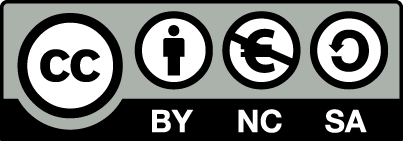 [1] http://creativecommons.org/licenses/by-nc-sa/4.0/ Ως Μη Εμπορική ορίζεται η χρήση:που δεν περιλαμβάνει άμεσο ή έμμεσο οικονομικό όφελος από την χρήση του έργου, για το διανομέα του έργου και αδειοδόχοπου δεν περιλαμβάνει οικονομική συναλλαγή ως προϋπόθεση για τη χρήση ή πρόσβαση στο έργοπου δεν προσπορίζει στο διανομέα του έργου και αδειοδόχο έμμεσο οικονομικό όφελος (π.χ. διαφημίσεις) από την προβολή του έργου σε διαδικτυακό τόποΟ δικαιούχος μπορεί να παρέχει στον αδειοδόχο ξεχωριστή άδεια να χρησιμοποιεί το έργο για εμπορική χρήση, εφόσον αυτό του ζητηθεί.Διατήρηση ΣημειωμάτωνΟποιαδήποτε αναπαραγωγή ή διασκευή του υλικού θα πρέπει να συμπεριλαμβάνει:το Σημείωμα Αναφοράςτο Σημείωμα Αδειοδότησηςτη δήλωση Διατήρησης Σημειωμάτων το Σημείωμα Χρήσης Έργων Τρίτων (εφόσον υπάρχει)μαζί με τους συνοδευόμενους υπερσυνδέσμους.ΧρηματοδότησηΤο παρόν εκπαιδευτικό υλικό έχει αναπτυχθεί στo πλαίσιo του εκπαιδευτικού έργου του διδάσκοντα.Το έργο «Ανοικτά Ακαδημαϊκά Μαθήματα στο Πανεπιστήμιο Πατρών» έχει χρηματοδοτήσει μόνο τη αναδιαμόρφωση του εκπαιδευτικού υλικού. Το έργο υλοποιείται στο πλαίσιο του Επιχειρησιακού Προγράμματος «Εκπαίδευση και Δια Βίου Μάθηση» και συγχρηματοδοτείται από την Ευρωπαϊκή Ένωση (Ευρωπαϊκό Κοινωνικό Ταμείο) και από εθνικούς πόρους.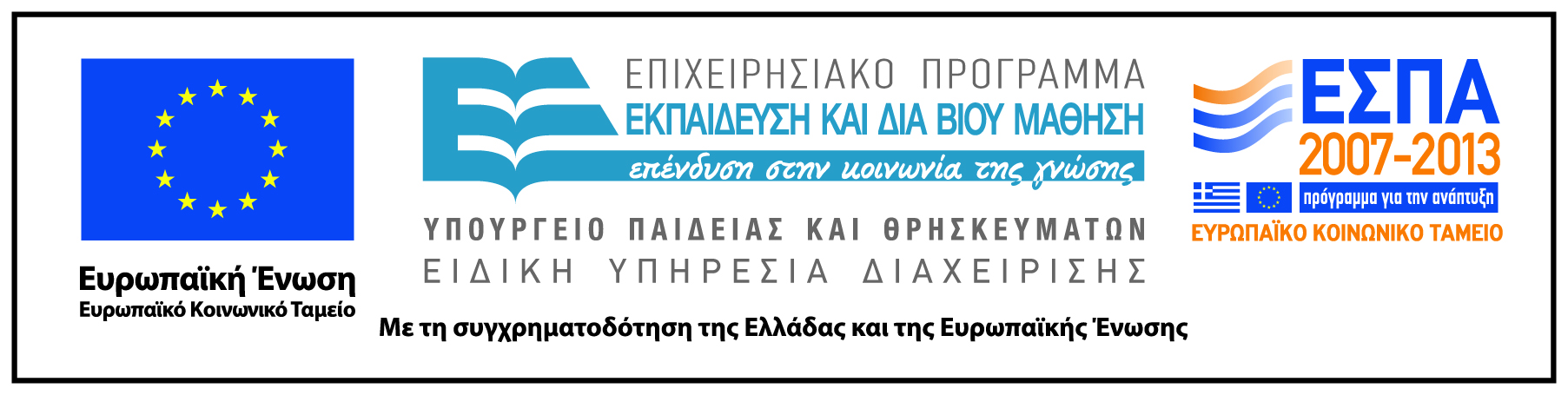 